Voting TheoryIn many decision making situations, it is necessary to gather the group consensus.  This happens when a group of friends decides which movie to watch, when a company decides which product design to manufacture, and when a democratic country elects its leaders.While the basic idea of voting is fairly universal, the method by which those votes are used to determine a winner can vary.  Amongst a group of friends, you may decide upon a movie by voting for all the movies you’re willing to watch, with the winner being the one with the greatest approval.  A company might eliminate unpopular designs then revote on the remaining.  A country might look for the candidate with the most votes.In deciding upon a winner, there is always one main goal:  to reflect the preferences of the people in the most fair way possible.Preference SchedulesTo begin, we’re going to want more information than a traditional ballot normally provides.  A traditional ballot usually asks you to pick your favorite from a list of choices.  This ballot fails to provide any information on how a voter would rank the alternatives if their first choice was unsuccessful.Preference ballotA preference ballot is a ballot in which the voter ranks the choices in order of preference.  Example 1 A vacation club is trying to decide which destination to visit this year:  Hawaii (H), Orlando (O), or Anaheim (A).  Their votes are shown below:These individual ballots are typically combined into one preference schedule, which shows the number of voters in the top row that voted for each option:Notice that by totaling the vote counts across the top of the preference schedule we can recover the total number of votes cast: 1+3+3+3 = 10 total votes.PluralityThe voting method we’re most familiar with in the United States is the plurality method.  Plurality MethodIn this method, the choice with the most first-preference votes is declared the winner.  Ties are possible, and would have to be settled through some sort of run-off vote. This method is sometimes mistakenly called the majority method, or “majority rules”, but it is not necessary for a choice to have gained a majority of votes to win.  A majority is over 50%; it is possible for a winner to have a plurality without having a majority.  Example 2In our election from above, we had the preference table:For the plurality method, we only care about the first choice options.  Totaling them up:Anaheim: 1+3 = 4 first-choice votesOrlando: 3 first-choice votesHawaii: 3 first-choice votesAnaheim is the winner using the plurality voting method.Notice that Anaheim won with 4 out of 10 votes, 40% of the votes, which is a plurality of the votes, but not a majority.Try it Now 1Three candidates are running in an election for County Executive:  Goings (G), McCarthy (M), and Bunney (B).   The voting schedule is shown below.  Which candidate wins under the plurality method?Note:  In the third column and last column, those voters only recorded a first-place vote, so we don’t know who their second and third choices would have been.What’s Wrong with Plurality?The election from Example 2 may seem totally clean, but there is a problem lurking that arises whenever there are three or more choices.  Looking back at our preference table, how would our members vote if they only had two choices?Anaheim vs Orlando:  7 out of the 10 would prefer Anaheim over OrlandoAnaheim vs Hawaii:  6 out of 10 would prefer Hawaii over AnaheimThis doesn’t seem right, does it?  Anaheim just won the election, yet 6 out of 10 voters, 60% of them, would have preferred Hawaii!  That hardly seems fair.  Marquis de Condorcet, a French philosopher, mathematician, and political scientist wrote about how this could happen in 1785, and for him we name our first fairness criterion. Fairness CriteriaThe fairness criteria are statements that seem like they should be true in a fair election.Condorcet Criterion If there is a choice that is preferred in every one-to-one comparison with the other choices, that choice should be the winner.  We call this winner the Condorcet Winner, or Condorcet Candidate.Example 3In the election from Example 2, what choice is the Condorcet Winner?We see above that Hawaii is preferred over Anaheim.  Comparing Hawaii to Orlando, we can see 6 out of 10 would prefer Hawaii to Orlando.Since Hawaii is preferred in a one-to-one comparison to both other choices, Hawaii is the Condorcet Winner.  Example 4Consider a city council election in a district that is historically 60% Democratic voters and 40% Republican voters.  Even though city council is technically a nonpartisan office, people generally know the affiliations of the candidates.  In this election there are three candidates: Don and Key, both Democrats, and Elle, a Republican.  A preference schedule for the votes looks as follows:We can see a total of 342 + 214 + 298 = 854 voters participated in this election.  Computing percentage of first place votes:Don:  214/854 = 25.1%Key: 	298/854 = 34.9%Elle:	342/854 = 40.0%So in this election, the Democratic voters split their vote over the two Democratic candidates, allowing the Republican candidate Elle to win under the plurality method with 40% of the vote. Analyzing this election closer, we see that it violates the Condorcet Criterion.   Analyzing the one-to-one comparisons:Elle vs Don:  342 prefer Elle; 512 prefer Don:  Don is preferredElle vs Key:  342 prefer Elle; 512 prefer Key:  Key is preferredDon vs Key:  556 prefer Don; 298 prefer Key:  Don is preferredSo even though Don had the smallest number of first-place votes in the election, he is the Condorcet winner, being preferred in every one-to-one comparison with the other candidates.Try it Now 2Consider the election from Try it Now 1.  Is there a Condorcet winner in this election?Insincere VotingSituations like the one in Example 4 above, when there are more than one candidate that share somewhat similar points of view, can lead to insincere voting.  Insincere voting is when a person casts a ballot counter to their actual preference for strategic purposes.  In the case above, the democratic leadership might realize that Don and Key will split the vote, and encourage voters to vote for Key by officially endorsing him.  Not wanting to see their party lose the election, as happened in the scenario above, Don’s supporters might insincerely vote for Key, effectively voting against Elle. Instant Runoff VotingInstant Runoff Voting (IRV), also called Plurality with Elimination, is a modification of the plurality method that attempts to address the issue of insincere voting.  Instant Runoff Voting (IRV)In IRV, voting is done with preference ballots, and a preference schedule is generated.  The choice with the least first-place votes is then eliminated from the election, and any votes for that candidate are redistributed to the voters’ next choice.  This continues until a choice has a majority (over 50%).  This is similar to the idea of holding runoff elections, but since every voter’s order of preference is recorded on the ballot, the runoff can be computed without requiring a second costly election.This voting method is used in several political elections around the world, including election of members of the Australian House of Representatives, and was used for county positions in Pierce County, Washington until it was eliminated by voters in 2009.  A version of IRV is used by the International Olympic Committee to select host nations.Example 5Consider the preference schedule below, in which a company’s advertising team is voting on five different advertising slogans, called A, B, C, D, and E here for simplicity.Initial votesIf this was a plurality election, note that B would be the winner with 9 first-choice votes, compared to 6 for D, 4 for C, and 1 for E.There are total of 3+4+4+6+2+1 = 20 votes.  A majority would be 11 votes.  No one yet has a majority, so we proceed to elimination rounds.Round 1:  We make our first elimination.  Choice A has the fewest first-place votes, so we remove that choiceWe then shift everyone’s choices up to fill the gaps. There is still no choice with a majority, so we eliminate again.Round 2:  We make our second elimination.  Choice E has the fewest first-place votes, so we remove that choice, shifting everyone’s options to fill the gaps.Notice that the first and fifth columns have the same preferences now, we can condense those down to one column. Now B has 9 first-choice votes, C has 4 votes, and D has 7 votes.  Still no majority, so we eliminate again.Round 3:  We make our third elimination.  C has the fewest votes.Condensing this down:D has now gained a majority, and is declared the winner under IRV.Try it Now 3Consider again the election from Try it Now 1.  Find the winner using IRV.What’s Wrong with IRV?Example 6Let’s return to our City Council ElectionIn this election, Don has the smallest number of first place votes, so Don is eliminated in the first round.  The 214 people who voted for Don have their votes transferred to their second choice, Key.So Key is the winner under the IRV method.We can immediately notice that in this election, IRV violates the Condorcet Criterion, since we determined earlier that Don was the Condorcet winner.  On the other hand, the temptation has been removed for Don’s supporters to vote for Key; they now know their vote will be transferred to Key, not simply discarded.Example 7Consider the voting system below.In this election, Carter would be eliminated in the first round, and Adams would be the winner with 66 votes to 34 for Brown.  Now suppose that the results were announced, but election officials accidentally destroyed the ballots before they could be certified, and the votes had to be recast.  Wanting to “jump on the bandwagon”, 10 of the voters who had originally voted in the order Brown, Adams, Carter change their vote to favor the presumed winner, changing those votes to Adams, Brown, Carter.In this re-vote, Brown will be eliminated in the first round, having the fewest first-place votes.  After transferring votes, we find that Carter will win this election with 51 votes to Adams’ 49 votes!  Even though the only vote changes made favored Adams, the change ended up costing Adams the election.  This doesn’t seem right, and introduces our second fairness criterion:Monotonicity CriterionIf voters change their votes to increase the preference for a candidate, it should not harm that candidate’s chances of winning.This criterion is violated by this election.  Note that even though the criterion is violated in this particular election, it does not mean that IRV always violates the criterion; just that IRV has the potential to violate the criterion in certain elections.Borda CountBorda Count is another voting method, named for Jean-Charles de Borda, who developed the system in 1770.  Borda CountIn this method, points are assigned to candidates based on their ranking; 1 point for last choice, 2 points for second-to-last choice, and so on.  The point values for all ballots are totaled, and the candidate with the largest point total is the winner.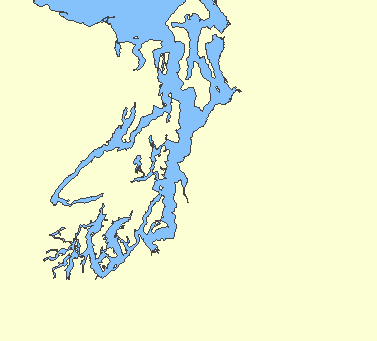 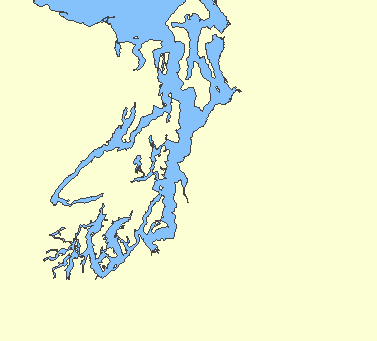 Example 8A group of mathematicians are getting together for a conference.  The members are coming from four cities:  , , , and .  Their approximate locations on a map are shown to the right.The votes for where to hold the conference were: In each of the 51 ballots ranking Seattle first, Puyallup will be given 1 point, Olympia 2 points, Tacoma 3 points, and Seattle 4 points.  Multiplying the points per vote times the number of votes allows us to calculate points awarded:Adding up the points:Seattle:  204 + 25 + 10 + 14 = 253 pointsTacoma: 153 + 100 + 30 + 42 = 325 pointsPuyallup:  51 + 75 + 40 + 28 = 194 pointsOlympia: 102 + 50 + 20 + 56 = 228 pointsUnder the Borda Count method, Tacoma is the winner of this vote.  Try it Now 4Consider again the election from Try it Now 1.  Find the winner using Borda Count.  Since we have some incomplete preference ballots, for simplicity, give every unranked candidate 1 point, the points they would normally get for last place.What’s Wrong with Borda Count?You might have already noticed one potential flaw of the Borda Count from the previous example.  In that example,  had a majority of first-choice votes, yet lost the election!  This seems odd, and prompts our next fairness criterion:Majority Criterion  If a choice has a majority of first-place votes, that choice should be the winner.The election from Example 8 using the Borda Count violates the Majority Criterion.  Notice also that this automatically means that the Condorcet Criterion will also be violated, as  would have been preferred by 51% of voters in any head-to-head comparison.Borda count is sometimes described as a consensus-based voting system, since it can sometimes choose a more broadly acceptable option over the one with majority support.  In the example above, Tacoma is probably the best compromise location.  This is a different approach than plurality and instant runoff voting that focus on first-choice votes; Borda Count considers every voter’s entire ranking to determine the outcome.Because of this consensus behavior, Borda Count, or some variation of it, is commonly used in awarding sports awards.  Variations are used to determine the Most Valuable Player in baseball, to rank teams in NCAA sports, and to award the Heisman trophy.  Copeland’s Method (Pairwise Comparisons)So far none of our voting methods have satisfied the Condorcet Criterion.  The Copeland Method specifically attempts to satisfy the Condorcet Criterion by looking at pairwise (one-to-one) comparisons.  Copeland’s MethodIn this method, each pair of candidates is compared, using all preferences to determine which of the two is more preferred.  The more preferred candidate is awarded 1 point.  If there is a tie, each candidate is awarded ½ point.  After all pairwise comparisons are made, the candidate with the most points, and hence the most pairwise wins, is declared the winner.Variations of Copeland’s Method are used in many professional organizations, including election of the Board of Trustees for the Wikimedia Foundation that runs Wikipedia.Example 9Consider our vacation group example from the beginning of the chapter.  Determine the winner using Copeland’s Method.We need to look at each pair of choices, and see which choice would win in a one-to-one comparison.  You may recall we did this earlier when determining the Condorcet Winner.  For example, comparing Hawaii vs Orlando, we see that 6 voters, those shaded below in the first table below, would prefer Hawaii to Orlando.  Note that Hawaii doesn’t have to be the voter’s first choice – we’re imagining that Anaheim wasn’t an option.  If it helps, you can imagine removing Anaheim, as in the second table below.Based on this, in the comparison of Hawaii vs Orlando, Hawaii wins, and receives 1 point.Comparing Anaheim to Orlando, the 1 voter in the first column clearly prefers Anaheim, as do the 3 voters in the second column.  The 3 voters in the third column clearly prefer Orlando.  The 3 voters in the last column prefer Hawaii as their first choice, but if they had to choose between Anaheim and Orlando, they'd choose Anaheim, their second choice overall.  So, altogether 1+3+3=7 voters prefer Anaheim over Orlando, and 3 prefer Orlando over Anaheim.  So, comparing Anaheim vs Orlando: 7 votes to 3 votes:  Anaheim gets 1 point.All together,Hawaii vs Orlando:		6 votes to 4 votes:  Hawaii gets 1 point Anaheim vs Orlando:		7 votes to 3 votes:  Anaheim gets 1 pointHawaii  vs Anaheim:		6 votes to 4 votes:  Hawaii gets 1 pointHawaii is the winner under Copeland’s Method, having earned the most points.  Notice this process is consistent with our determination of a Condorcet Winner.Example 10Consider the advertising group’s vote we explored earlier.  Determine the winner using Copeland’s method.With 5 candidates, there are 10 comparisons to make:A vs B: 11 votes to 9 votes		A gets 1 pointA vs C: 3 votes to 17 votes		C gets 1 pointA vs D: 10 votes to 10 votes		A gets ½ point, D gets ½ pointA vs E: 17 votes to 3 votes		A gets 1 pointB vs C: 10 votes to 10 votes		B gets ½ point, C gets ½ pointB vs D: 9 votes to 11 votes		D gets 1 pointB vs E: 13 votes to 7 votes		B gets 1 pointC vs D: 9 votes to 11 votes		D gets 1 pointC vs E: 17 votes to 3 votes		C gets 1 pointD vs E: 17 votes to 3 votes		D gets 1 pointTotaling these up:A gets 2½ pointsB gets 1½ pointsC gets 2½ pointsD gets 3½ pointsE gets 0 pointsUsing Copeland’s Method, we declare D as the winner.  Notice that in this case, D is not a Condorcet Winner.  While Copeland’s method will also select a Condorcet Candidate as the winner, the method still works in cases where there is no Condorcet Winner.Try it Now 5Consider again the election from Try it Now 1.  Find the winner using Copeland’s method.  Since we have some incomplete preference ballots, we’ll have to adjust.  For example, when comparing M to B, we’ll ignore the 20 votes in the third column which do not rank either candidate.What’s Wrong with Copeland’s Method?As already noted, Copeland’s Method does satisfy the Condorcet Criterion.  It also satisfies the Majority Criterion and the Monotonicity Criterion.  So is this the perfect method?  Well, in a word, no.Example 11A committee is trying to award a scholarship to one of four students, Anna (A), Brian (B), Carlos (C), and Dimitry (D).  The votes are shown below:Making the comparisons:A vs B: 10 votes to 10 votes	A gets ½ point, B gets ½ pointA vs C: 14 votes to 6 votes: 	A gets 1 pointA vs D: 5 votes to 15 votes: 	D gets 1 pointB vs C: 4 votes to 16 votes: 	C gets 1 pointB vs D: 15 votes to 5 votes:	B gets 1 pointC vs D: 11 votes to 9 votes:	C gets 1 pointTotaling:A has 1 ½ points		B has 1 ½ points	C has 2 points		D has 1 pointSo Carlos is awarded the scholarship.  However, the committee then discovers that Dimitry was not eligible for the scholarship (he failed his last math class).  Even though this seems like it shouldn’t affect the outcome, the committee decides to recount the vote, removing Dimitry from consideration.  This reduces the preference schedule to:A vs B: 10 votes to 10 votes	A gets ½ point, B gets ½ pointA vs C: 14 votes to 6 votes	A gets 1 pointB vs C: 4 votes to 16 votes	C gets 1 pointTotaling:A has 1 ½ points 		B has ½ pointC has 1 pointSuddenly Anna is the winner!  This leads us to another fairness criterion.The Independence of Irrelevant Alternatives (IIA) CriterionIf a non-winning choice is removed from the ballot, it should not change the winner of the election.  Equivalently, if choice A is preferred over choice B, introducing or removing a choice C should not cause B to be preferred over A. In the election from Example 11, the IIA Criterion was violated.This anecdote illustrating the IIA issue is attributed to Sidney Morgenbesser:After finishing dinner, Sidney Morgenbesser decides to order dessert. The waitress tells him he has two choices: apple pie and blueberry pie.  orders the apple pie. After a few minutes the waitress returns and says that they also have cherry pie at which point Morgenbesser says "In that case I'll have the blueberry pie."Another disadvantage of Copeland’s Method is that it is fairly easy for the election to end in a tie.  For this reason, Copeland’s method is usually the first part of a more advanced method that uses more sophisticated methods for breaking ties and determining the winner when there is not a Condorcet Candidate.So Where’s the Fair Method?At this point, you’re probably asking why we keep looking at method after method just to point out that they are not fully fair.  We must be holding out on the perfect method, right?Unfortunately, no.  A mathematical economist, Kenneth Arrow, was able to prove in 1949 that there is no voting method that will satisfy all the fairness criteria we have discussed.  Arrow’s Impossibility TheoremArrow’s Impossibility Theorem states, roughly, that it is not possible for a voting method to satisfy every fairness criteria that we’ve discussed.To see a very simple example of how difficult voting can be, consider the election below:Notice that in this election:10 people prefer A to B10 people prefer B to C10 people prefer C to ANo matter whom we choose as the winner, 2/3 of voters would prefer someone else!  This scenario is dubbed Condorcet’s Voting Paradox, and demonstrates how voting preferences are not transitive (just because A is preferred over B, and B over C, does not mean A is preferred over C).  In this election, there is no fair resolution.It is because of this impossibility of a totally fair method that Plurality, IRV, Borda Count, Copeland’s Method, and dozens of variants are all still used.  Usually the decision of which method to use is based on what seems most fair for the situation in which it is being applied.Approval VotingUp until now, we’ve been considering voting methods that require ranking of candidates on a preference ballot.  There is another method of voting that can be more appropriate in some decision making scenarios.  With Approval Voting, the ballot asks you to mark all choices that you find acceptable.  The results are tallied, and the option with the most approval is the winner. Example 12A group of friends is trying to decide upon a movie to watch.  Three choices are provided, and each person is asked to mark with an “X” which movies they are willing to watch.  The results are:Totaling the results, we findTitanic received 5 approvalsScream received 6 approvalsThe Matrix received 7 approvals.In this vote, The Matrix would be the winner.Try it Now 6Our mathematicians deciding on a conference location from earlier decide to use Approval voting.  Their votes are tallied below.  Find the winner using Approval voting.What’s Wrong with Approval Voting?Approval voting can very easily violate the Majority Criterion.  Example 13Consider the voting schedule:Clearly A is the majority winner.  Now suppose that this election was held using Approval Voting, and every voter marked approval of their top two candidates.  A would receive approval from 80 votersB would receive approval from 100 votersC would receive approval from 20 votersB would be the winner.  Some argue that Approval Voting tends to vote the least disliked choice, rather than the most liked candidate.  Additionally, Approval Voting is susceptible to strategic insincere voting, in which a voter does not vote their true preference to try to increase the chances of their choice winning.  For example, in the movie example above, suppose Bob and Alice would much rather watch Scream.  They remove The Matrix from their approval list, resulting in a different result.Totaling the results, we find Titanic received 5 approvals, Scream received 6 approvals, and The Matrix received 5 approvals.  By voting insincerely, Bob and Alice were able to sway the result in favor of their preference.Voting in AmericaIn American politics, there is a lot more to selecting our representatives than simply casting and counting ballots.  The process of selecting the president is even more complicated, so we’ll save that for the next chapter.  Instead, let’s look at the process by which state congressional representatives and local politicians get elected.For most offices, a sequence of two public votes is held: a primary election and the general election.  For non-partisan offices like sheriff and judge, in which political party affiliation is not declared, the primary election is usually used to narrow the field of candidates.  Typically, the two candidates receiving the most votes in the primary will then move forward to the general election.  While somewhat similar to instant runoff voting, this is actually an example of sequential voting - a process in which voters cast totally new ballots after each round of eliminations.  Sequential voting has become quite common in television, where it is used in reality competition shows like American Idol. Congressional, county, and city representatives are partisan offices, in which candidates usually declare themselves a member of a political party, like the Democrats, Republicans, the Green Party, or one of the many other smaller parties.  As with non-partisan offices, a primary election is usually held to narrow down the field prior to the general election.  Prior to the primary election, the candidate would have met with the political party leaders and gotten their approval to run under that party’s affiliation.In some states a closed primary is used, in which only voters who are members of the Democrat party can vote on the Democratic candidates, and similar for Republican voters.  In other states, an open primary is used, in which any voter can pick the party whose primary they want to vote in.  In other states, caucuses are used, which are basically meetings of the political parties, only open to party members.  Closed primaries are often disliked by independent voters, who like the flexibility to change which party they are voting in.  Open primaries do have the disadvantage that they allow raiding, in which a voter will vote in their non-preferred party’s primary with the intent of selecting a weaker opponent for their preferred party’s candidate.  Washington State currently uses a different method, called a top 2 primary, in which voters select from the candidates from all political parties on the primary, and the top two candidates, regardless of party affiliation, move on to the general election.  While this method is liked by independent voters, it gives the political parties incentive to select a top candidate internally before the primary, so that two candidates will not split the party’s vote.Regardless of the primary type, the general election is the main election, open to all voters.  Except in the case of the top 2 primary, the top candidate from each major political party would be included in the general election.   While rules vary state-to-state, for an independent or minor party candidate to get listed on the ballot, they typically have to gather a certain number of signatures to petition for inclusion.Try it Now Answers1. Using plurality method:G gets 44+14+20 = 78 first-choice votesM gets 70+22 = 92 first-choice votesB gets 80+39 = 119 first-choice votesBunney (B) wins under plurality method.Try it Now Answers Continued2.  Determining the Condorcet Winner:G vs M:  44+14+20 = 78 prefer G, 70+22+80=172 prefer M:  M preferredG vs B:  44+14+20+70=148 prefer G, 22+80+39 = 141 prefer B:  G preferredM vs B: 44+70+22=136 prefer M, 14+80+39=133 prefer B: M preferredM is the Condorcet winner, based on the information we have.3.  Using IRV:G has the fewest first-choice votes, so is eliminated first.  The 20 voters who did not list a second choice do not get transferred - they simply get eliminatedMcCarthy (M) now has a majority, and is declared the winner.4.  Using Borda Count:We give 1 point for 3rd place, 2 points for 2nd place, and 3 points for 1st place.  G: 132+42+60+140+22+80+39 = 515 ptsM: 88+14+20+210+66+160+39 = 597 ptsB: 44+28+20+70+44+240+117 = 563 ptsMcCarthy (M) would be the winner using Borda Count.5. Using Copeland’s Method:Looking back at our work from Try it Now #2, we seeG vs M:  44+14+20 = 78 prefer G, 70+22+80=172 prefer M: M preferred – 1 pointG vs B:  44+14+20+70=148 prefer G, 22+80+39 = 141 prefer B:  G preferred – 1 pointM vs B: 44+70+22=136 prefer M, 14+80+39=133 prefer B: M preferred – 1 pointM earns 2 points; G earns 1 point.  M wins under Copeland’s method.6.  Using Approval voting:Seattle has 30+10+15+5 = 60 approval votesTacoma has 30+15+20+15+5 = 85 approval votesPuyallup has 10+20+25+5 = 50 approval votesOlympia has 15+15+5 = 35 approval votesTacoma wins under this approval votingExercisesSkillsTo decide on a new website design, the designer asks people to rank three designs that have been created (labeled A, B, and C).  The individual ballots are shown below.  Create a preference table.ABC,  ABC,  ACB,  BAC,  BCA,  BCA,  ACB,  CAB,  CAB,  BCA, ACB,  ABCTo decide on a movie to watch, a group of friends all vote for one of the choices (labeled A, B, and C).  The individual ballots are shown below.  Create a preference table.CAB,  CBA,  BAC,  BCA,  CBA,  ABC,  ABC,  CBA,  BCA,  CAB,  CAB,  BACThe planning committee for a renewable energy trade show is trying to decide what city to hold their next show in.  The votes are shown below.How many voters voted in this election?How many votes are needed for a majority?  A plurality?Find the winner under the plurality method.Find the winner under the Borda Count Method.Find the winner under the Instant Runoff Voting method.Find the winner under Copeland’s method.A non-profit agency is electing a new chair of the board.  The votes are shown below.How many voters voted in this election?How many votes are needed for a majority?  A plurality?Find the winner under the plurality method.Find the winner under the Borda Count Method.Find the winner under the Instant Runoff Voting method.Find the winner under Copeland’s method.The student government is holding elections for president.  There are four candidates (labeled A, B, C, and D for convenience).  The preference schedule for the election is:How many voters voted in this election?How many votes are needed for a majority?  A plurality?Find the winner under the plurality method.Find the winner under the Borda Count Method.Find the winner under the Instant Runoff Voting method.Find the winner under Copeland’s method.The homeowners association is deciding a new set of neighborhood standards for architecture, yard maintenance, etc.  Four options have been proposed.  The votes are:How many voters voted in this election?How many votes are needed for a majority?  A plurality?Find the winner under the plurality method.Find the winner under the Borda Count Method.Find the winner under the Instant Runoff Voting method.Find the winner under Copeland’s method.Consider an election with 129 votes.If there are 4 candidates, what is the smallest number of votes that a plurality candidate could have?If there are 8 candidates, what is the smallest number of votes that a plurality candidate could have?Consider an election with 953 votes.If there are 7 candidates, what is the smallest number of votes that a plurality candidate could have?If there are 8 candidates, what is the smallest number of votes that a plurality candidate could have?Does this voting system having a Condorcet Candidate?  If so, find it.Does this voting system having a Condorcet Candidate?  If so, find it.The marketing committee at a company decides to vote on a new company logo.  They decide to use approval voting.  Their results are tallied below.  Each column shows the number of voters with the particular approval vote.  Which logo wins under approval voting?The downtown business association is electing a new chairperson, and decides to use approval voting.  The tally is below, where each column shows the number of voters with the particular approval vote.  Which candidate wins under approval voting?ConceptsAn election resulted in Candidate A winning, with Candidate B coming in a close second, and candidate C being a distant third.  If for some reason the election had to be held again and C decided to drop out of the election, which caused B to become the winner, which is the primary fairness criterion violated in this election?An election resulted in Candidate A winning, with Candidate B coming in a close second, and candidate C being a distant third.  If for some reason the election had to be held again and many people who had voted for C switched their preferences to favor A, which caused B to become the winner, which is the primary fairness criterion violated in this election?An election resulted in Candidate A winning, with Candidate B coming in a close second, and candidate C being a distant third.  If in a head-to-head comparison a majority of people prefer B to A or C, which is the primary fairness criterion violated in this election?An election resulted in Candidate A winning, with Candidate B coming in a close second, and candidate C being a distant third.  If B had received a majority of first place votes, which is the primary fairness criterion violated in this election?ExplorationIn the election shown below under the Plurality method, explain why voters in the third column might be inclined to vote insincerely.  How could it affect the outcome of the election?In the election shown below under the Borda Count method, explain why voters in the second column might be inclined to vote insincerely.  How could it affect the outcome of the election?Compare and contrast the motives of the insincere voters in the two questions above. Consider a two party election with preferences shown below.  Suppose a third candidate, C, entered the race, and a segment of voters sincerely voted for that third candidate, producing the preference schedule from #17 above.  Explain how other voters might perceive candidate C.In question 18, we showed that the outcome of Borda Count can be manipulated if a group of individuals change their vote, voting insincerely so their preferred candidate will win.Show that it is possible for a single voter to change the outcome under Borda Count if there are four candidates.Show that it is not possible for a single voter to change the outcome under Borda Count if there are three candidates.Show that when there is a Condorcet winner in an election, it is impossible for a single voter to manipulate the vote to help a different candidate become a Condorcet winner.The Pareto criterion is another fairness criterion that states:  If every voter prefers choice A to choice B, then B should not be the winner.  Explain why plurality, instant runoff, Borda count, and Copeland’s method all satisfy the Pareto condition.Sequential Pairwise voting is a method not commonly used for political elections, but sometimes used for shopping and games of pool.  In this method, the choices are assigned an order of comparison, called an agenda.  The first two choices are compared.  The winner is then compared to the next choice on the agenda, and this continues until all choices have been compared against the winner of the previous comparison.Using the preference schedule below, apply Sequential Pairwise voting to determine the winner, using the agenda: A, B, C, D.Show that Sequential Pairwise voting can violate the Pareto criterion.Show that Sequential Pairwise voting can violate the Majority criterion.The Coombs method is a variation of instant runoff voting.  In Coombs method, the choice with the most last place votes is eliminated.  Apply Coombs method to the preference schedules from questions 5 and 6.Copeland’s Method is designed to identify a Condorcet Candidate if there is one, and is considered a Condorcet Method.  There are many Condorcet Methods, which vary primarily in how they deal with ties, which are very common when a Condorcet winner does not exist.  Copeland’s method does not have a tie-breaking procedure built-in.  Research the Schulze method, another Condorcet method that is used by the Wikimedia foundation that runs Wikipedia, and give some examples of how it works.The plurality method is used in most  elections. Some people feel that Ross Perot in 1992 and Ralph Nader in 2000 changed what the outcome of the election would have been if they had not run.  Research the outcomes of these elections and explain how each candidate could have affected the outcome of the elections (for the 2000 election, you may wish to focus on the count in ).  Describe how an alternative voting method could have avoided this issue.Instant Runoff Voting and Approval voting have supporters advocating that they be adopted in the United States and elsewhere to decide elections.  Research comparisons between the two methods describing the advantages and disadvantages of each in practice.  Summarize the comparisons, and form your own opinion about whether either method should be adopted.In a primary system, a first vote is held with multiple candidates.  In some states, each political party has its own primary.  In Washington State, there is a "top two" primary, where all candidates are on the ballot and the top two candidates advance to the general election, regardless of party.  Compare and contrast the top two primary with general election system to instant runoff voting, considering both differences in the methods, and practical differences like cost, campaigning, fairness, etc.In a primary system, a first vote is held with multiple candidates.  In some many states, where voters must declare a party to vote in the primary election, and they are only able to choose between candidates for their declared party.  The top candidate from each party then advances to the general election.  Compare and contrast this primary with general election system to instant runoff voting, considering both differences in the methods, and practical differences like cost, campaigning, fairness, etc.Sometimes in a voting scenario it is desirable to rank the candidates, either to establish preference order between a set of choices, or because the election requires multiple winners.  For example, a hiring committee may have 30 candidates apply, and need to select 6 to interview, so the voting by the committee would need to produce the top 6 candidates.  Describe how Plurality, Instant Runoff Voting, Borda Count, and Copeland’s Method could be extended to produce a ranked list of candidates. 13331st choiceAAOH2nd choiceOHHA3rd choiceHOAO13331st choiceAAOH2nd choiceOHHA3rd choiceHOAO5551st choiceACB2nd choiceBAC3rd choiceCBABobAnnMarvEveOmarLupeDaveTishJimTitanicXXXXXScreamXXXXXXThe MatrixXXXXXNumber of voters9191181st choice2nd choice3rd choiceNumber of voters1151031st choiceAtkinsCortezBurkeAtkins2nd choiceCortezBurkeCortezBurke3rd choiceBurkeAtkinsAtkinsCortezNumber of voters120504090601001st choiceCBDAAD2nd choiceDCACDB3rd choiceBABBCA4th choiceADCDBCNumber of voters89117751st choiceBADABC2nd choiceCDBBAD3rd choiceACCDCA4th choiceDBACDBNumber of voters141521st choiceACB2nd choiceBBC3rd choiceCAANumber of voters8761st choiceACB2nd choiceBBC3rd choiceCAANumber of voters8763A XXBXXXCXXXNumber of voters8763425A XXXXBXXXXCXXXXDXXXXNumber of voters9690101st choiceABC2nd choiceBAB3rd choiceCCANumber of voters20181st choiceAB2nd choiceBA3rd choiceCCNumber of voters961001st choiceAB2nd choiceBANumber of voters1015121st choiceCAB2nd choiceABD3rd choiceBDC4th choice DCA